SCHEME OF THE RESEARCHPOSTER OF THE RESEARCH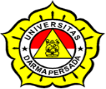 CURRICULUM VITAE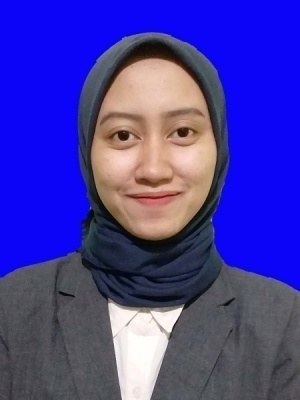 Personal DataName				: Septia Rahayu		Nationality			: Indonesian		Sex 				: FemalePlace/ Date of Birth		: Bekasi, September 6, 1996Status				: SingleAddress	 : Jalan Mandor Disan No.106 	   RT 08 RW 10 Bintara Jaya		  Bekasi Barat Mobile Phone			: 087881458635Age				: 21 yearsEmail				: septiarahayuofficial@gmail.comEducational Background2002-2008			: 6 Bintara Jaya Elementary School, Bekasi2008-2011			: Nurul Islam Junior High School, EastJakarta2011-2014			: Dinamika Pembangunan Vocational High School,						  East Jakarta2014-Present			: DarmaPersada University, Jakarta			Working Experience2012				: Administrator in PT. Akebono Brake Astra 				  Indonesia, Jakarta2017				:  English Teacher in Kapin Vocational High School 					  JakartaAchievement 2013				: Being the 2nd winner in Speech Contest 							  Competition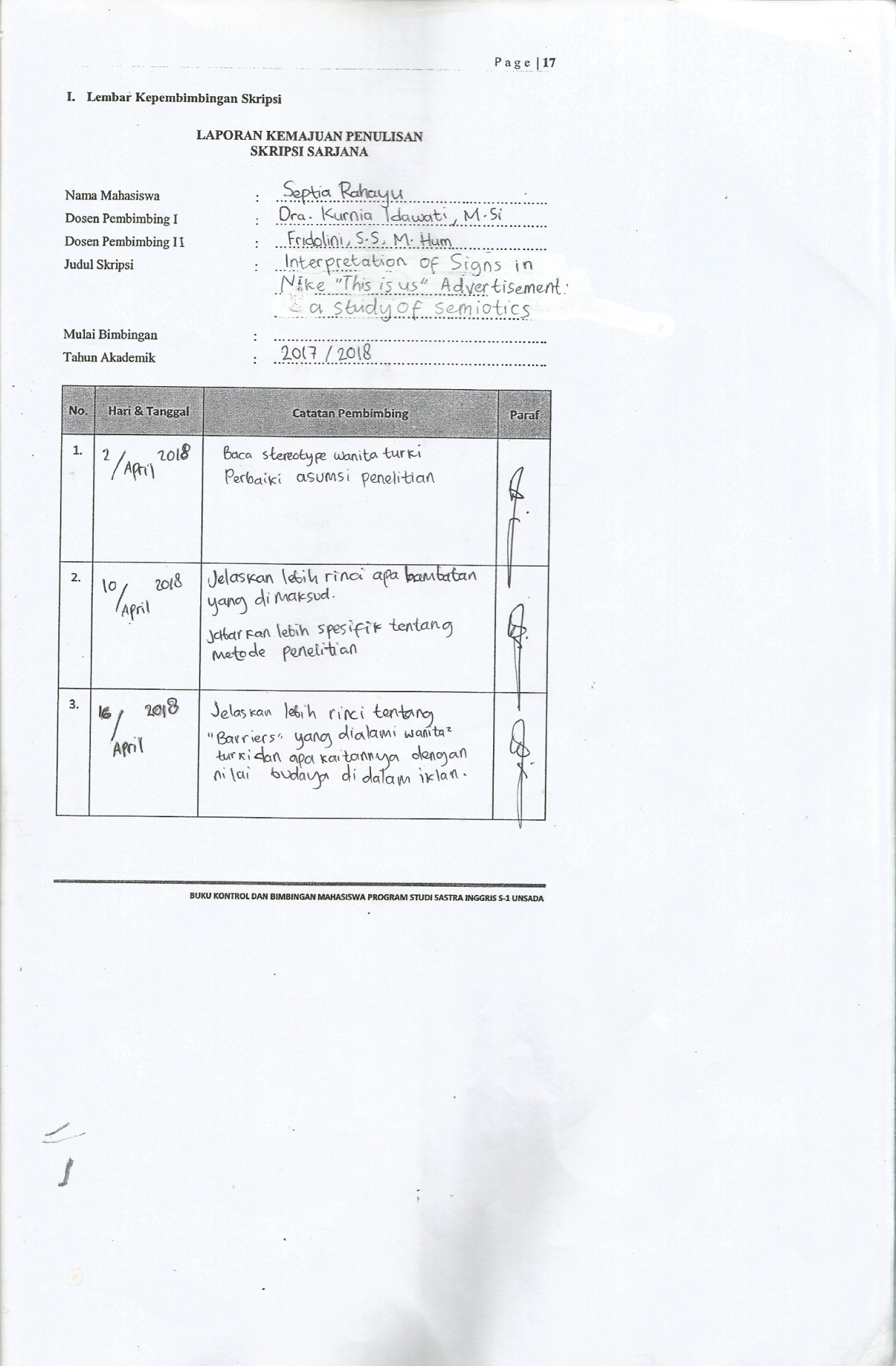 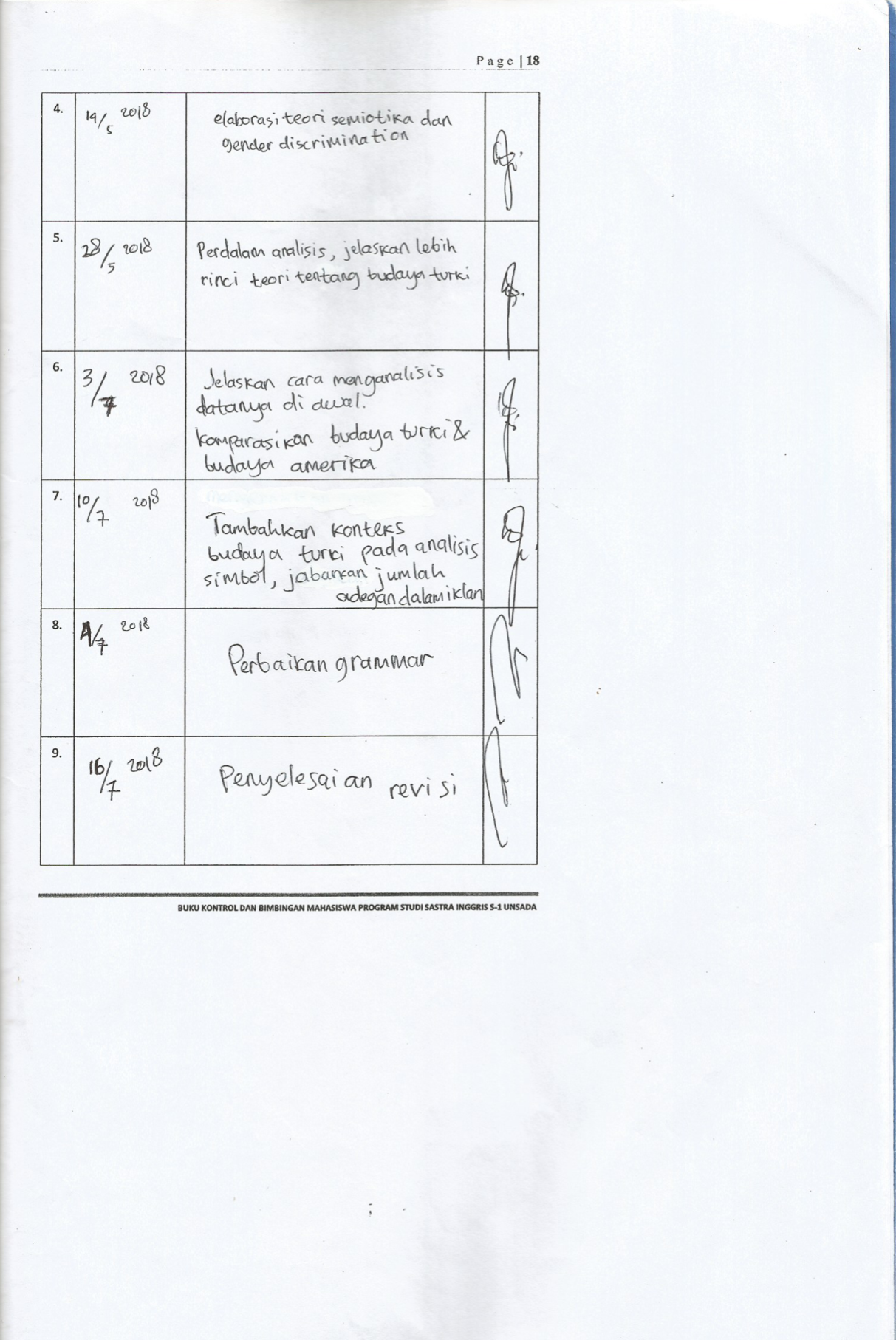 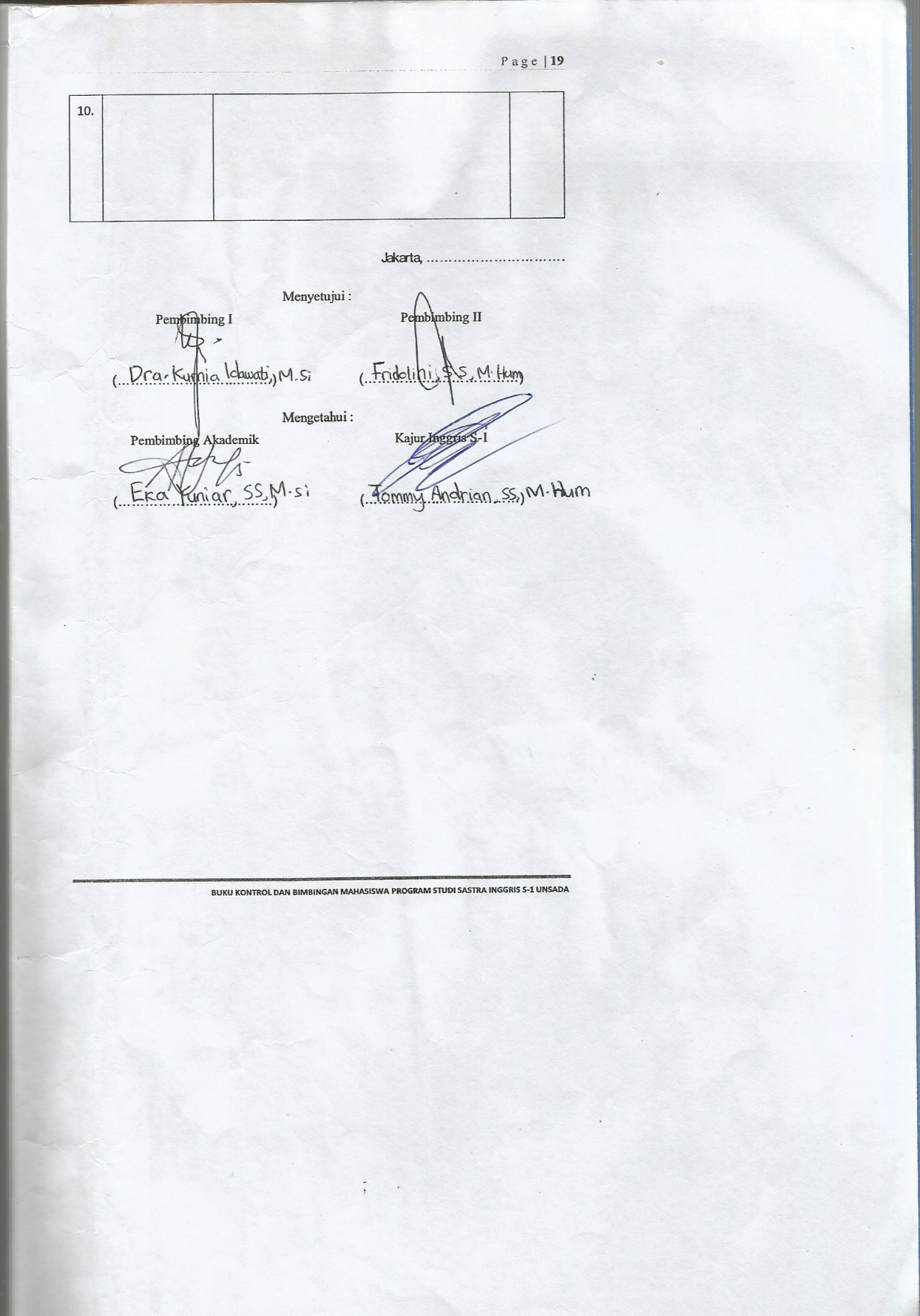 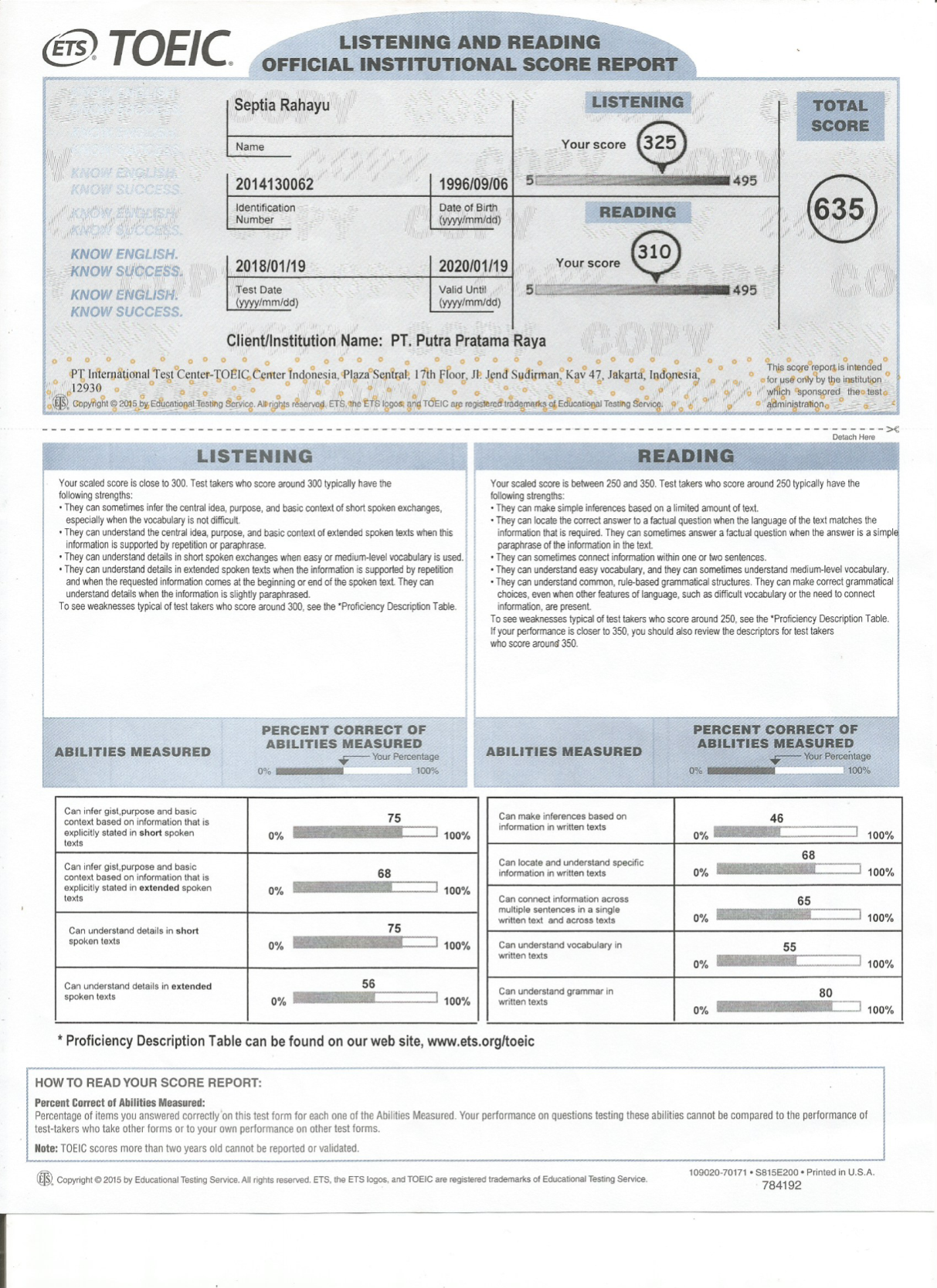 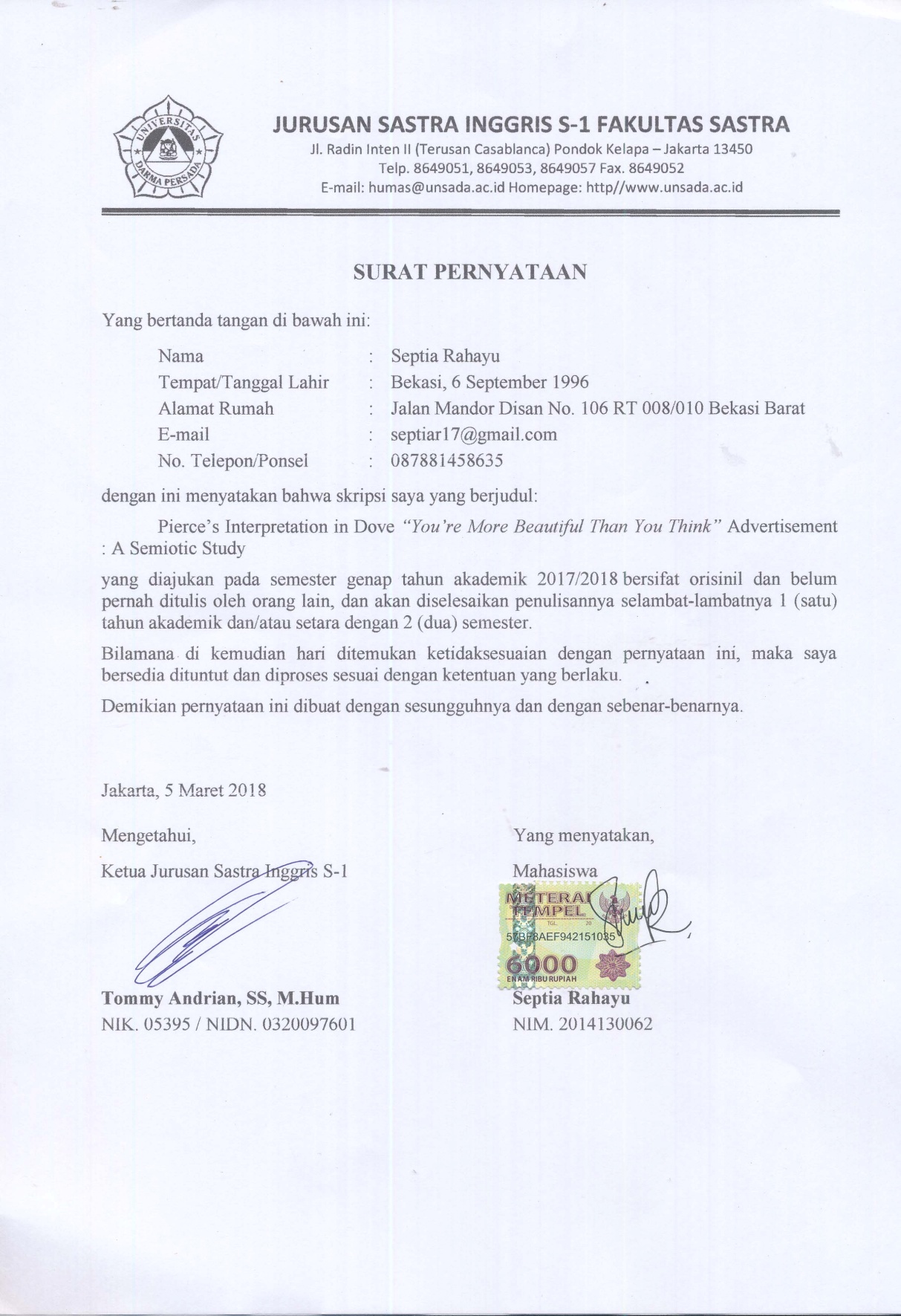 